موفق باشیدنام: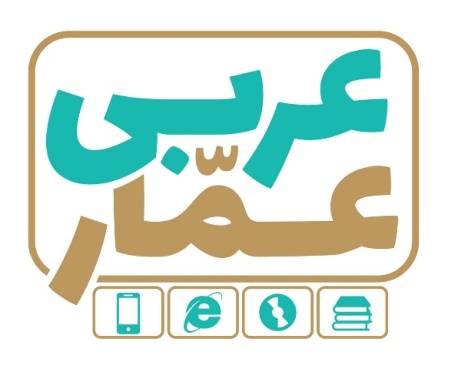 تاریخ امتحان:نام خانوادگی:ساعت برگزاری:نام دبیر طراح سوالات:محمد فارغی شادمدت زمان امتحان:عربی یازدهم تجربی و ریاضیمستمر نوبت دومعربی یازدهم تجربی و ریاضیمستمر نوبت دومعربی یازدهم تجربی و ریاضیمستمر نوبت دومردیفسؤالاتبارم۱ تَرجِمِ الکَلماتِ التي أُشيرَ إليها بِخطٍّ: الف) وَ لا تَقْفُ ما لَيسَ لَكَ بِهِ عِلمٌ.   (                 )    ب) لِأَنَّ خُطَّتَـــهُم لِتَأجيلِ الاِمْتِحانِ نَجَحَتْ. (              )0.5۲ اِنتَخِب المُتّضادَ و المُترادفَ ممّا بينَ القَوسينِ: (خَفيّ - لَهُ – سائل- مَخبوء – الْحَسَنَة –عَليهِ) «کَلِمتانِ زائدتانِ»الف) ....................≠ .......................       ب) ..................= ........................0.5۳ أَجِبْ عَنِ الأسئلةِ التّاليةِ: (به زبان عربی پاسخ دهيد)الف) لِماذا لا تُعطِيني کبسول أَمبيسيلين؟ ........................................................... .ب) لِمَنْ تَشتَرِي هٰذِهِ الْأَدويَةَ؟.................................................. .0.54 کَمِّل تَرجَمةِ العِبارةِ التّاليةِ: شاهَدْنا سِنجاباً يَقْفِزُ مِنْ شَجَرَةٍ إلَی شَجَرَةٍ.         سنجابی را ............ که از درختی به درخت ديگر ........... .0.5۵ اِنتَخِب الجَوابَ الصَحيحَ: الف) لِيُفَرِّقُوهُم: (آنها را پراکنده میکند / تا آنها را پراکنده کند )   ب) أَنْ يُحاوِلوا: (تلاش می کنند /  که تلاش کنند )0.5۶ عَيِّن المَحلِّ الإعرابيِّ لِمّا تَحتَهُ خطٌّ: (نقش کلمات مشخص شده را معين کنيد) الف) قُدرَةُ الْکَلامِ أَقوَی مِنَ السِّلاحِ. ب) وَقَفَ رَجُلٌ جَميلَ الْمَظهَرِ أَمامَ سُقراط.  ج) الکِذبُ مِفتاحٌ لِکُلِّ شَرٍّ. د) عَوِّدْ لِسانَـکَ لِينَ الکَلامِ.1.57 عَيِّنِ الْکَلِمَةَ الَّتي لا تُناسِبُ الْکَلِماتِ الْأُخرَی. الف) يَغْرِسُ        يَنْبُتُ      يَزْرَعُ         يُبَدِّلُ              ب) رَأس      ذَنْب         قَدَم       ذِئْب 0.58 ترَجِمِ الْجُملَتَينِ التَّاليَتَينِ حَسَبَ قَواعدِ الّتي قَرَأتَهُ: الف) رَأَيْتُ وَلَداً يَمْشي بِسُرعَةٍ ................................................................................... .      ب)  الَلهُّمَّ إنّي أعوذُ بِكَ مِنْ قَلبٍ لا يَخْشَعُ. .................................................................... .0.59 ضَعْ في الفَراغِ کَلمةً مُناسَبةً ثُمَّ تَرجِمْها: 5/2 نمره (أَنفِقُوا- لا تُکَمِّلْ – لا تَغْتَرُّونَ – قَرَّرْنا- تأجِيل –تُضْطَرُّ) «کلمةٌ واحدةٌ زائدةٌ»0.510 تَرجِم العِباراتِ التّاليةَ: الف) يَجِبُ عَلَی الْمُتَکَلِّمِ أَن يَدْعُوَ الْمُخاطَبينَ بِکَلامٍ جَميلٍ إلَی الْعَمَلِ الصّالِحِ.ب) يَجِبُ عَلَی الْإِنسانِ الِاجْتِنابُ عَنْ ذِکْرِ الْأَقوالِ الَّتي فيهَا احْتِمالُ الْکِذْبِ.ج) لا تُحَدِّثِ النّاسَ بِکُلِّ ما سَمِعْتَ بِهِ.د) خَجِلَ الطُّلّابُ وَ قالُوا نادِمينَ: تَعَلَّمْنا دَرساً لَنْ نَنْساهُ أَبَداً.ه) وافَقَ الْأُستاذُ أَنْ يُؤَجَّلَ لَهُمُ الِامْتِحانَ لِمُدَّةِ أُسبوعٍ واحِدٍ.2.5